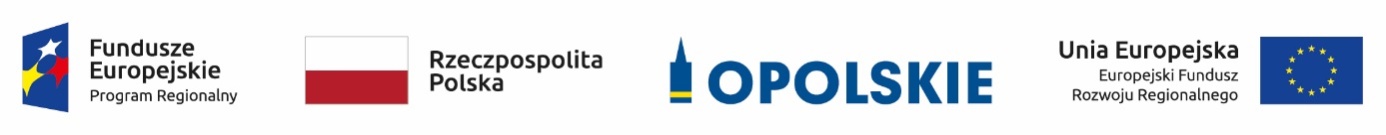 Projekt pn.:  „Głos mają ryby. Ochrona dziedzictwa kulturowego i bioróżnorodności w środowiskach wodnych w Muzeum Wsi Opolskiej i na terenie Śląska Opolskiego” w ramach Regionalnego Programu Operacyjnego Województwa Opolskiego na lata 2014-2020.Opole, dnia 08.07.2022 r.Zamawiający:Województwo Opolskie z siedzibą: Urząd Marszałkowski Województwa Opolskiego
ul. Piastowska 14, 45 – 082 OpoleINFORMACJA Z OTWARCIA OFERT Dotyczy: „Druk i dostawa edukacyjnego przewodnika po Stobrawskim Parku Krajobrazowym”, postępowanie nr DOA-ZP.272.16.2022Działając na podstawie art. 222 ust. 5 ustawy z 11 września 2019 r. – Prawo zamówień publicznych (t.j. Dz.U. z 2021 r. poz. 1129 ze zm.), zamawiający informuje, że w postępowaniu wpłynęły następujące oferty:Termin otwarcia ofert: 08.07.2022 r. o godz. 09:30.Kwota, jaką Zamawiający zamierza przeznaczyć na sfinansowanie zamówienia, została podana na miniPortalu w dniu 30.06.2022 r. tj.: 25 498,00 zł (brutto).Z upoważnienia Zarządu Województwa Opolskiego/podpis nieczytelny/ Marcin PuszczDyrektor Departamentu Organizacyjno – AdministracyjnegoKierownik zamawiającego lub osoba upoważniona do podejmowania czynności w jego imieniuNumer ofertyWykonawcaCena1.NAZWA: DRUKARNIA SADY ZENON GILADRES: OS. SADY 2 LOK. 6, 47-303 KRAPKOWICEWOJEWÓDZTWO: OPOLSKIE24 900,75 PLNw tym podatek VATSłownie cena oferty (brutto): dwadzieścia cztery tysiące dziewięćset złotych2.NAZWA: AGENCJA REKLAMOWO WYDAWNICZA STUDIO B&W WOJCIECH JANECKIADRES: UL. PODJAZDOWA 2/31,41-200 SOSNOWIEC WOJEWÓDZTWO: ŚLĄSKIE 19 378,8  PLNw tym podatek VATBrak podania słownie ceny oferty (brutto)3.NAZWA: ZAKŁAD POLIGRAFICZNY „POLIMER” MAREK MALAWSKI I JOLANTA MALAWSKAADRES: UL. SZCZECIŃSKA 34 LOK. 2,75-137 KOSZALINWOJEWÓDZTWO: ZACHODNIOPOMORSKIE22 680,00 PLNw tym podatek VAT